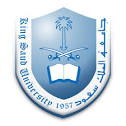 College of business administrationKing saud university- al Muzahimiyah branchCourse Specification: E- Marketing (MKTG- 403)Distribution of Marks:Subject Coordinator: Dr. Showkat HussainSubject Coordinator: Dr. Showkat HussainSubject Coordinator: Dr. Showkat HussainSubject Coordinator: Dr. Showkat HussainInstructor:Dr.Showkat HussainInstructor title:Asstt. ProfessorOffice:F 090Phone:1199Teaching Hours:45Email:sgani@ksu.edu.sa E - Marketing Credit hrsWeekIntroduction to E- Marketing: What is Marketing and     E-Marketing: Tools of  E- Marketing & Concept; Integrating       E-marketing into business; Enhancing marketing by E- marketing plan;  Marketing Process; Internal Assessment52Affiliate  E- Marketing Program:Introduction and definition of Affiliate E- Marketing program; web page examples of Affiliate E- Marketing; Affiliate E- Marketing  advantages & disadvantages; Difference between Affiliates & Advertising; Types of Affiliate; Affiliate agreement terms & Payments, Building & promotion , Code, Tracking screening, Graphics;  Internal Assessment62Search Engine OptimizationOverview; Search Engines and Directories, Basics & Tips; Search Engine Urban Legends; Hidden Content Alternative; Keyword Search Terms; Doorway Pages; Search Engine Popularity;   Directories; Internal Assessment.62Email CampaignsIntroduction and Overview ; Types of Email and difference; Building & Testing of Email; Responses of Email; Newsletters; E-Promotion; Newsgroups; Press Releases; Internal Assessment52Banner Advertising/  Banner Exchange Definition and Overview; Banner Link exchanges; Difference between Banner Branding & Click-Throughs; Banner Terminology & Optimization; Impressions, Free & Grading exchanges; Using Banner Exchanges; Drawbacks; Reciprocal Links;  Internal Assessment62Mobile Phone Marketing & Business WebsiteWhat is M-Commerce? Mobile Technologies used for E-marketing; Social Commerce, Business website; e-Business Public Relations; Business to Business; ValueClick Features;Media-Rich & wireless Advertising; Internal Assessment.62Product: The Online OfferIntroduction & overview; Marketing Mix & CRM Strategies & Tactics; Creating Customer Value Online; Product Benefits; Brand Equity & Relationship-social media, levels, decisions; Internet Domain Names; New-Product Strategies 
for E-Marketing;   Internal Assessment.62Customer Relationship Management (CRM)Definition & Overview; Pillars of relationship marketing; CRM & Social-CRM; Building Blocks for Successful CRM; Levels of Relationship Marketing; Automation; Rules for CRM Success;   Internal Assessment.52First Mid- Term Exam20 marks20 marksSecond Mid- Term Exam20 marks20 marksInternal Assessment20 marks20 marksFinal Exam40 marks40 marksS. No.ExaminationsMarks1.Mid- Term Exam40 marks2.Internal Assessment20 marks3.Final Exam40 marks4.Total 100 marks